Примерна задача 2В таблица 1 е представена информация за разпределението на животните по страни и техния брой. Използвайки данните съставете формули и попълнете таблици 2 и 3. За извличане на данните използвайте функцията VLOOKUP.Таблица 1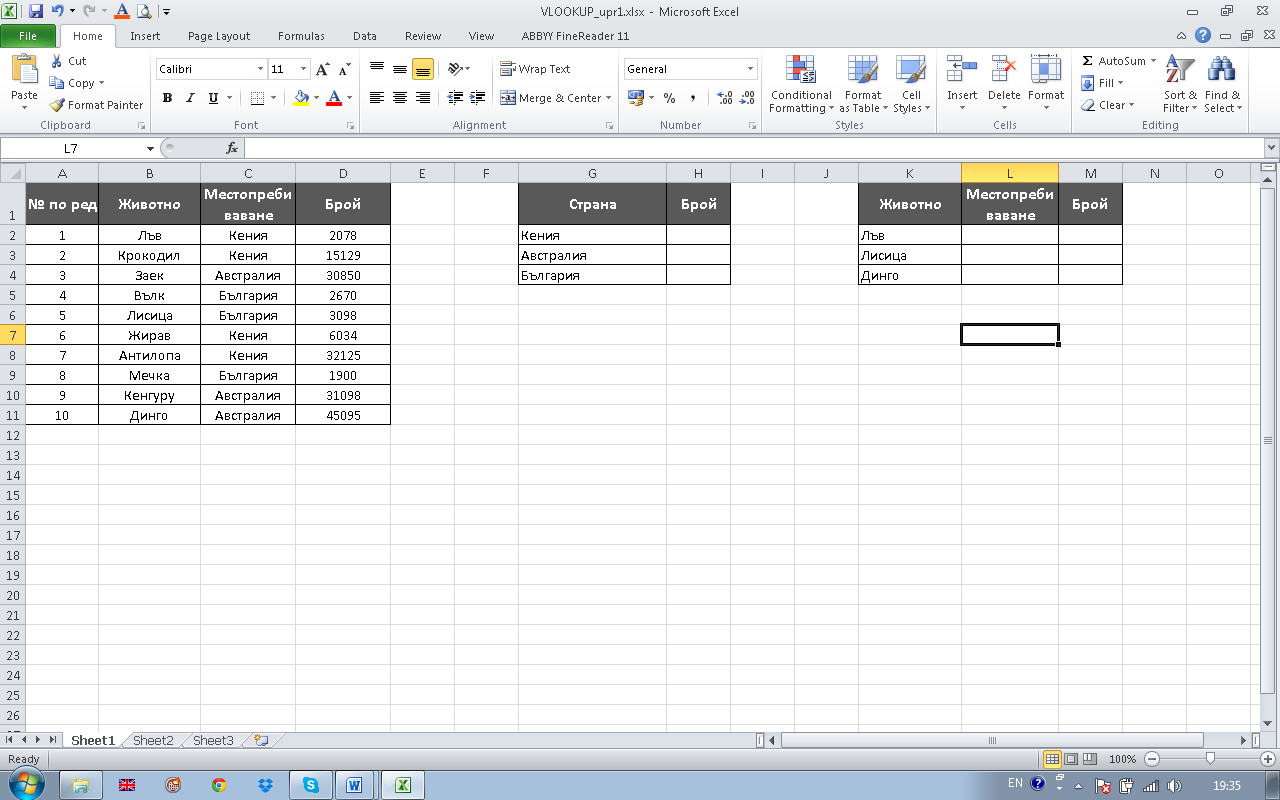 Пресметнете според таблицата колко животни има в:                                       Извлечете информация за следната извадка: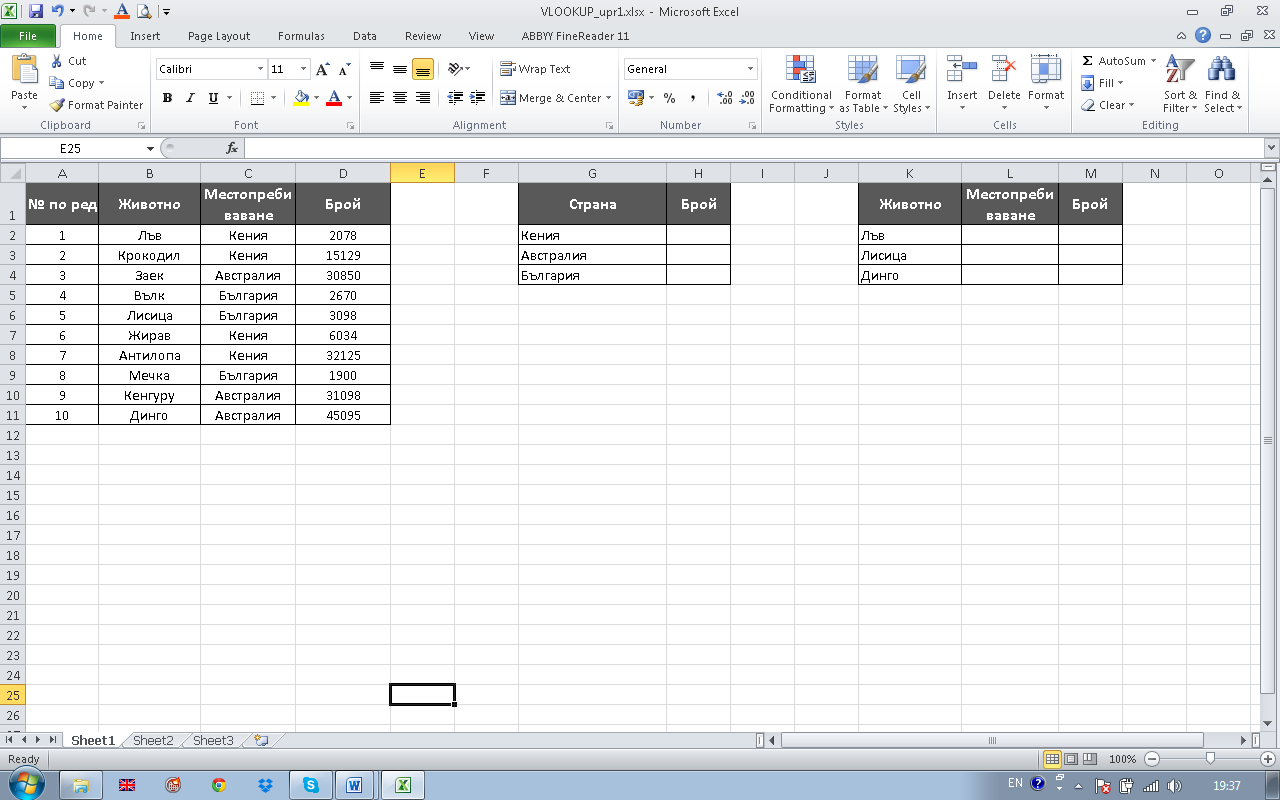 таблица 2таблица 3За да се попълни таблица 2 е необходимо да се използва вградената функция SUMIF.Тази функция се използва когато искаме да сумираме само клетките отговарящи на определен критерий (условие). Тя спада към математическите функции. Начина по който се прилага в тази задача е =SUMIF(C2:C11;"Кения";D2:D11). Първата област от клетки е тази, в която проверяваме условието местопребиваване да е Кения, а втората област от клетки е със стойностите, които ще се сумират.За попълване на извадката от таблица 3 трябва да се използва функция =VLOOKUP(K2;B2:D11;2;0), с помощта на която да се извлекат стойностите в колона Местопребиваване. Посъщият начин се извлича стойността в колона Брой с функцията =VLOOKUP(K2;B2:D11;3;0). При използване на функция VLOOKUP се набляга на няколко специфични аргумента:Първата клетка, която избираме е тази с търсеното животно (Лъв)В областта от клетки, маркирането започва от колоната, в която търсим необходимата стойност (лъв)Зададената цифра (2) показва от коя по ред маркирана колона да се извлича стойностПоследната цифра „0“ се задава, когато искаме да ни се извлече точната стойност, която търсим. (какъвто е нашият случай в тази задача)Ако искаме да се извлече приблизителна до търсената стойност, последната цифра във функцията трябва да е „1“.